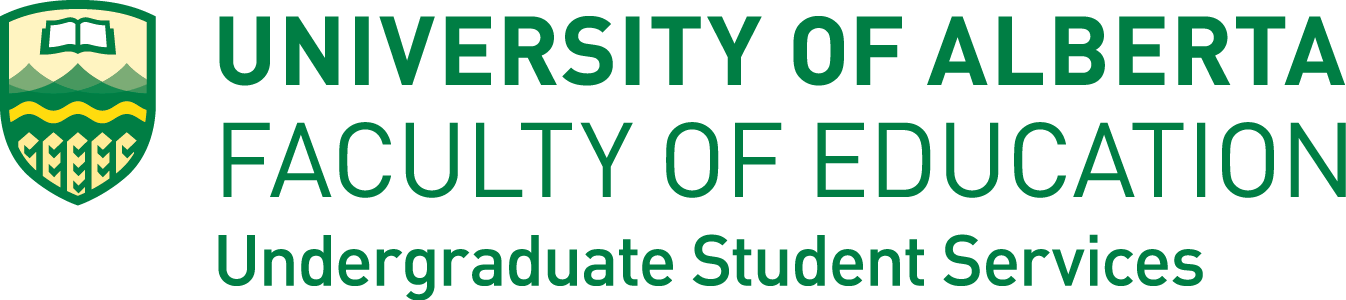 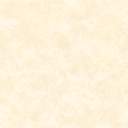 Internationally Educated Teachers Bridging ProgramThrough this Bridging Program, the Faculty of Education aims to assist Internationally Educated Teachers (IETs) who obtained their teaching qualifications in other countries to: Meet the final academic requirements for teacher certification in Alberta through a cluster of courses and a nine-week field experience. Enhance their professional growth as teachers. Make a transition, where possible, to teaching and related employment in Alberta schools. (Please note that we cannot guarantee such employment.) Be awarded a Diploma from the Faculty of Education upon successful completion of the program. Participants in our Bridging Program will enroll in required courses over Fall and Winter terms that address the contexts of teaching and employment readiness. The required course cluster (24 credits) includes B.Ed. courses in areas such as curriculum and teaching, professional ethics and law, and aboriginal education and contexts for professional and personal engagement, as well as a nine-week full-time field experience. Coursework also includes a bridging and professional growth seminar, restricted to the IET Bridging Program cohort, that covers scholarly readings, discussions, guest speakers, and potential school visits and/or workshops. The seminar is intended to provide collegial support in the transition to teaching in the Alberta context.Participants may be required to take other regularly scheduled courses in the B.Ed. program to meet teacher certification requirements (outlined in each individual's credential-evaluation letter from Teaching and Leadership Excellence, Alberta Education) and will be advised to take those courses before commencement of the diploma. A designated Student Advisor will provide information and guidance regarding admission requirements, the application process, program planning, as well as make referrals regarding assistance with course registration and various services.Upon completion of the IET Bridging Program’s required 24 credits (with no grade lower than C-), participants with either elementary or secondary specializations will be awarded a Faculty of Education Elementary Education: Generalist Studies Diploma at convocation. The area of focus for the diploma is international teaching and learning.Participant tuition and fees for the 24-credit diploma are anticipated be covered through a grant to the Faculty of Education from the Government of Alberta (Alberta Education) and the Faculty of Education.Admission, Enrolment, and Course RequirementsA completed teacher preparation program in a country other than Canada where the cultural, professional, and organizational dimensions of teaching differ significantly from the Canadian contextCanadian Citizenship or Permanent Residency StatusA letter from Teaching and Leadership Excellence, Alberta Education that evaluates the candidate's credentials in relation to teacher certificationThe toll free number for the Teaching and Leadership Excellence, Alberta Education is 310-0000; wait for the prompt, then dial 780-427-2045 or see https://education.alberta.ca/teacher-certification/?searchMode=3 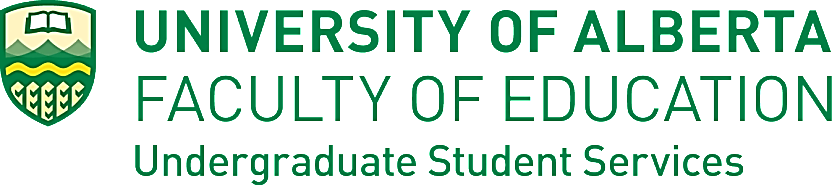 Once you receive this letter, your next step is to email, mail, or drop off a copy of your letter, along with your contact information (Appendix A, USS Information Form for IETs), to Undergraduate Student Services, Faculty of Education, 1-107 Education North, Edmonton, Alberta, Canada T6G 2G5. Email: educ.info@ualberta.caIf emailing your letter, please put “Internationally Educated Teacher Seeking Alberta Certification” in the subject line.Evidence of English Language Proficiency that meets the \combined requirements (University of Alberta Faculty of Education and Alberta Education) for the Internationally Educated Teachers Bridging Program.Availability for full-time study at UAlberta from September through May.Enrolment in the required cluster of courses, as described above and confirmed by your advisor. Enquiries?See our website https://www.ualberta.ca/education/programs/diploma-and-certificate-programs/internationally-educated-teachers-programor contact educ.info@ualberta.ca, Undergraduate Student Services, Faculty of Education, the University of Alberta.